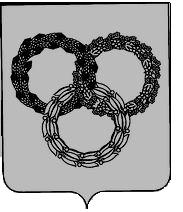 РОССИЙСКАЯ ФЕДЕРАЦИЯБРЯНСКАЯ ОБЛАСТЬСОВЕТ НАРОДНЫХ ДЕПУТАТОВ пгт КЛИМОВОЧЕТВЕРТОГО СОЗЫВАРЕШЕНИЕот 10 ноября 2021 г. № 4-143О согласовании предложения о безвозмездной передаче недвижимого имущества из муниципальной собственности Климовского городского поселения Климовского муниципального района Брянской области в государственную собственность Брянской областиВ соответствии с Федеральным законом от 06.10.2003 № 131-ФЗ «Об общих принципах организации местного самоуправления в Российской Федерации», Постановлением Правительства Брянской области от 30.05.2016 № 279-п «Об утверждении критериев отнесения автомобильных дорог общего пользования к автомобильным дорогам общего пользования регионального и межмуниципального значения Брянской области», руководствуясь Уставом Климовского городского поселения Климовского муниципального района Брянской области, Совет народных депутатов пгт Климово,РЕШИЛ:1. Согласовать предложение о безвозмездной передаче недвижимого имущества из муниципальной собственности Климовского городского поселения Климовского муниципального района Брянской области в государственную собственность Брянской области согласно приложению.2. Настоящее Решение вступает в силу со дня его опубликования.3. Опубликовать настоящее решение в средствах массовой информации.Приложениек решению Советанародных депутатов пгт Климовоот 10.11.2021 года № 4-143ПЕРЕЧЕНЬнедвижимого имущества, передаваемого из муниципальной собственности Климовского городского поселения Климовского муниципального района Брянской области в государственную собственность Брянской областиГлава пгт КлимовоГ.Н. Баранов№ п/пНазначение / Наименование объектаАдрес местонахожденияКадастровый номер объектаХарактеристрикиКадастровая стоимость (руб.)27.4. Cооружения дорожного транспорта (Автомобильная дорога по ул.Октябрьская в р.п.Климово Брянской области)Российская Федерация, Брянская область, Климовский муниципальный район, городское поселение Климовское, рп Климово, ул Октябрьская, ул Первомайская32:12:0000000:1532протяженность 2238 м1072091,521Земельный участокРоссийская Федерация, Брянская область, Климовский муниципальный район, Климовское городское поселение, рп. Климово, ул. Октябрьская32:12:0000000:1531Площадь 49182 +/- 78 кв.м95904,9037.4. Cооружения дорожного транспорта (Автомобильная дорога по ул.Первомайская в р.п.Климово Брянской области)Российская Федерация, Брянская область, Климовский муниципальный район, городское поселение Климовское, рп Климово, ул Октябрьская, ул Первомайская32:12:0000000:1534протяженность 2146 м1028019,84Земельный участокРоссийская Федерация, Брянская область, Климовский муниципальный район, Климовское городское поселение, рп. Климово, ул. Октябрьская32:12:0000000:1530Площадь 45213 +/- 74 кв.м.88165,357.4. Cооружения дорожного транспорта (Мост)Российская Федерация, Брянская область, Климовский муниципальный район, Городское поселение Климовское, рабочий поселок Климово, улица Первомайская, сооружение 9032:12:0000000:1134Протяженность 12 м18118,2Земельный участокРоссийская Федерация, Брянская область, Климовский муниципальный район, Климовское городское поселение, рп Климово, ул.Первомайская32:12:0000000:1536Площадь 336 +/- 6 кв.м.655.2